Mountain View Christian Academy2019-2020 Technology/Acceptable Use Agreement“Learning Today…Leading Tomorrow”Together...we train the futureIn our mission statement, Mountain View Christian Academy pledges, in conjunction with the home and the church, to provide quality education for the whole student (spiritually, academically, socially, and physically) to produce well-adjusted, morally sound individuals equipped to transform society.Technology is a significant part of teaching and learning at Mountain View Christian Academy. Throughout your student’s school career, he/she will engage in a curriculum that makes use of technology to include, but not limited to word processing, internet-based research, pod casting, digital photography, video shooting/editing, and yearbook design. Technology integration allows faculty and students to learn from a greater diversity of sources and create higher quality work than otherwise would be possible.While use of technology and the Internet allows for greater freedom, creativity, and choice, student responsibility, respect, and care is fundamental in maintaining a safe learning environment for all. Parents, guardians, and students need to be aware of the following technology agreement:The following uses of technology are forbidden: being wasteful, negligent, or harmful to equipment, cheating, plagiarism, violating copyright, visiting websites inappropriate for school, using another student’s account or folders, impersonating others, unauthorized downloading or software installation, cyber-bullying, and other threatening behavior. Students will be required to sign an “online safety pledge” prior to use (copy attached).Rules regarding use of technology apply to all hardware and software in the building, including personal electronic devices, such as cell phones, iPods/iPads, MP3 players, personal laptops and other technology that students may bring to school.Appropriate consequences, in accordance with the code of conduct and discipline policy of Mountain View Christian Academy, will be assigned by a teacher or an administrator if a student engages in these behaviors.Parents/guardians agree that they are fully aware and regularly monitor each and every account/application that their student(s) have on their personal electronic devices, including passwords, prior to allowing their student(s) to bring them to school. ONLINE SAFETY AND INTERNET USAGE – I, the student, want to use the computer and the Internet at Mountain View Christian Academy.  I understand that there are certain rules about what I should do online.  I agree to follow these rules: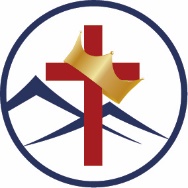 I will not give my name, address, telephone number, school, or my teachers’/parents’ names, addresses, or telephone numbers to anyone I meet on the Internet.I will not give out my log on password to anyone (even my best friends) other than my teachers/parents.I will not “log on” a friend using my log on account.  I will not fill out any form or request online that asks me for any information about my school, my family, or myself without first asking for permission from my teachers/parents.I will tell my teachers/parents if I see any bad language or pictures on the Internet, or if anyone makes me feel nervous or uncomfortable online.I will not use any articles, stories, or other works I find online and pretend it is my own.I realize that the words coming out of my mouth (or typed online) are a reflection of my heart.  I will not use bad language.I will practice safe computing, and check for viruses whenever I borrow a disk from someone, download something from the Internet, or receive an attachment.I will be a good online citizen and not participate in any activity that hurts others, is against the law, or my school’s policy.During the school day I will only use the computer for work.  I will not log on to social networking sites or play non-educational games.  Technology Agreement and Online Safety PledgeMy student and I have reviewed the Technology Agreement of Mountain View Christian Academy and agree to follow its guidelines. I, the student, understand that if I fail to keep any of these promises, I could lose computer privileges for an amount of time to be determined by MVCA’s staff.Student’s Name (print) __________________________________________________Grade _________ Student’s Signature _______________________________________________ Date ________________Parent/Guardian’s Signature ________________________________________ Date ________________Please return this signed form to the school by Tuesday, September 2, 2019. Please note that no student, without a signed technology agreement, will be allowed to use Mountain View Christian Academy technology or personal electronic devices on campus. Thank you for your cooperation and assistance in providing a technology safe learning environment for our students.